О предоставлении разрешения на условно разрешенный вид использования земельного участка,расположенного по адресу: Российская Федерация, Краснодарский край, Новокубанский район,Новокубанское городское поселение, город Новокубанск, улица 8 Марта, 3/1В соответствии со статьей 39 Градостроительного кодекса Российской Федерации, Федеральным законом Российской Федерации от 6 октября  2003 года № 131-ФЗ «Об общих принципах организации местного самоуправления в Российской Федерации», постановлением администрации Новокубанского городского поселения Новокубанского района от 02 июня    2022 года № 558 «О назначении публичных слушаний по вопросам: предоставление разрешения на отклонение от предельных параметров разрешенного строительства, реконструкции объектов капитального строительства, и предоставление разрешения на условно разрешенный вид использования земельного участка», рассмотрев заявление Ерофеевой Аллы Владимировны, действующей по доверенности № 23АА8403367 от 21 сентября  2020 года, в интересах Хонина Владимира Владимировича, о предоставлении разрешения на условно разрешенный вид использования земельного участка - «Магазины» [код 4.4], на основании рекомендации комиссии по землепользованию и застройке Новокубанского городского поселения Новокубанского района по результатам публичных слушаний по вопросу предоставления разрешения на условно разрешенный вид использования земельного участка (заключение комиссии от 24 июня 2022 года № 9), руководствуясь Уставом Новокубанского городского поселения Новокубанского района, п о с т а н о в л я ю:1. Предоставить разрешение на условно разрешенный вид использования земельного участка площадью 1680 квадратных метров, с кадастровым номером 23:21:0401009:2427, расположенного по адресу: Российская Федерация, Краснодарский край, Новокубанский район, Новокубанское городское поселение, город Новокубанск, ул. 8 Марта, 3/1, в границах территориальной зоны «Ж-1. Зона застройки индивидуальными жилыми домами», имеющего вид разрешенного использования «Земельные участки индивидуальных жилых домов», на условно разрешенный вид использования «Магазины» [код 4.4].2. Хонину Владимиру Владимировичу обратиться в Межмуниципальный отдел по городу Армавиру, Новокубанскому и Успенскому районам Управления Федеральной службы государственной регистрации, кадастра и картографии по Краснодарскому краю, для внесения соответствующих изменений.3. Управлению имущественных и земельных отношений, архитектуры и градостроительства администрации Новокубанского городского поселения Новокубанского района (Никитенко) настоящее постановление:1) опубликовать в информационном бюллетене «Вестник Новокубанского городского поселения Новокубанского района»;2) разместить:на официальном сайте Новокубанского городского поселения Новокубанского района в информационно-телекоммуникационной сети «Интернет» (www.ngpnr.ru);в государственной информационной системе обеспечения градостроительной деятельности. 4. Контроль за исполнением настоящего постановления возложить на заместителя главы Новокубанского городского поселения Новокубанского района, начальника отдела муниципального контроля А.Е. Ворожко.5. Постановление вступает в силу со дня его подписания.Исполняющий обязанности главы Новокубанского городского поселения Новокубанского района	                                                               С.Б. ГончаровО предоставлении разрешения на отклонение от предельных параметров разрешенного строительства, реконструкции объектов капитального строительства на земельном участке, расположенном по адресу: Краснодарский край, город Новокубанск, садовое товарищество «Дружба», улица Березовая, 508В соответствии со статьей 40 Градостроительного кодекса Российской Федерации, Федеральным законом Российской Федерации от 6 октября 2003 года № 131-ФЗ «Об общих принципах организации местного самоуправления в Российской Федерации», постановлением администрации Новокубанского городского поселения Новокубанского района от 02 июня  2022 года № 558 «О назначении публичных слушаний по вопросам: предоставление разрешения на отклонение от предельных параметров разрешенного строительства, реконструкции объектов капитального строительства, и предоставление разрешения на условно - разрешенный вид использования земельного участка», рассмотрев заявление Собко Николая Федоровича на основании рекомендации комиссии по землепользованию и застройке Новокубанского городского поселения Новокубанского района по результатам публичных слушаний по вопросу предоставления разрешения на отклонение от предельных параметров разрешенного строительства, реконструкции объектов капитального строительства на земельном участке площадью 511 квадратных метров, с кадастровым номером 23:21:0401006:813, расположенном по адресу: Краснодарский край, город Новокубанск, садовое товарищество «Дружба», улица Березовая, 508 (заключение комиссии от 24  июня 2022 года № 9), руководствуясь Уставом Новокубанского городского поселения Новокубанского района, п о с т а н о в л я ю:1. Предоставить Собко Николаю Федоровичу, разрешение на отклонение от предельных параметров разрешенного строительства, реконструкции объектов капитального строительства на земельном участке площадью                      511 квадратных метров, с кадастровым номером 23:21:0401006:813, расположенном по адресу: Краснодарский край, город Новокубанск, садовое товарищество «Дружба», улица Березовая, 508, с целью перевода здания сезонного пользования в индивидуальный жилой дом на расстоянии не менее:3,92 метра от фасадной межевой границе по ул. Березовая;2,07 метра от  межевой границы с соседним земельным участком по ул. Березовая, 507.2. Управлению имущественных и земельных отношений, архитектуры и градостроительства администрации Новокубанского городского поселения Новокубанского района (Никитенко) настоящее постановление:1) опубликовать в информационном бюллетене «Вестник Новокубанского городского поселения Новокубанского района»;2) разместить:на официальном сайте Новокубанского городского поселения Новокубанского района в информационно-телекоммуникационной сети «Интернет» (www.ngpnr.ru);в государственной информационной системе обеспечения градостроительной деятельности. 3. Контроль за исполнением настоящего постановления возложить на заместителя главы Новокубанского городского поселения Новокубанского района, начальника отдела муниципального контроля А.Е. Ворожко.4. Постановление вступает в силу со дня его подписания.Исполняющий обязанности главы Новокубанского городского поселения  Новокубанского района	                                			  С.Б. ГончаровЗаключение о результатах публичных слушаний № 9«24» июня 2022 года							     г. Новокубанск Наименование проектов  рассмотренных на публичных слушаниях:         предоставление разрешения на отклонение от предельных параметров разрешенного строительства, реконструкции объектов капитального строительства и предоставление разрешения на условно разрешенный вид использования земельного участка Сведения о количестве участников публичных слушаний: 2 человека. Протокол проведения публичных слушаний № 9 от 23 июня 2022 года Выводы по результатам публичных слушаний:Рекомендовать главе Новокубанского городского поселения Новокубанского района издать правовые акты по представленным проектам с учетом рекомендаций комиссии по землепользованию и застройке Новокубанского городского поселения Новокубанского района.Заместитель председателя комиссии                                           М.В. Никитенко                       Информационный бюллетень «Вестник Новокубанского городского поселения Новокубанского района»№ 43 от 28.06.2022г. Учредитель: Совет Новокубанского городского поселения Новокубанского района№ п/пВопросы, вынесенные на обсуждениеПредложения и замечания граждан, являющихся участниками публичных слушаний и постоянно проживающих на территории, в пределах которой проводятся публичные слушанияПредложения изамечанияиных участников    публичных слушанийРекомендации организатора публичных слушаний о целесообразности или нецелесообразности учета внесенных участниками публичных слушаний предложений и замечаний и выводы по результатам публичных слушаний1О предоставление разрешения на условно разрешенный вид использования земельного участка «Магазины» (код 4.4), с кадастровым номером 23:21:0401009:2427, расположенного по адресу: Российская Федерация, Краснодарский край, Новокубанский район,  г. Новокубанск,                     ул. 8 Марта, 3/1Не поступало Не поступало        Рекомендовать  главе Новокубанского городского поселения Новокубанского района принять решение о предоставлении разрешения на условно разрешенный вид использования земельного участка  «Магазины» (код 4.4), расположенного по адресу: Российская Федерация, Краснодарский край, Новокубанский район,  г. Новокубанск,                     ул. 8 Марта, 3/1, с учетом наличия особых условий использования территории, при условии соблюдения требований для охранных и защитных зон, а также получения согласования технических служб, ответственных за ведение работ в охранных и защитных зонах.2О предоставление разрешения на отклонение от предельных параметров разрешенного строительства, реконструкции объекта капитального строительства на земельном участке с кадастровым номером 23:21:0401006:813, расположенном по адресу: Краснодарский край, г. Новокубанск,  с/т «Дружба», ул. Березовая, 508Не поступало Не поступало       Рекомендовать  главе Новокубанского городского поселения Новокубанского района принять решение о предоставлении разрешения на отклонение от предельных параметров разрешенного строительства, реконструкции объекта капитального строительства на земельном участке  расположенном по адресу: Краснодарский край, г. Новокубанск,  с/т «Дружба», ул. Березовая, 508,  с целью перевода здания сезонного пользования в индивидуальный жилой дом  на расстоянии не менее 2,07 метра от межевой границы с соседним  земельным участком по                         ул. Березовая, 507 и              3,92 метра от фасадной межевой границы по              ул. Березовая. С учетом того, что данный объект недвижимости уже возведен и является объектом капитального строительства, где его перенос будет составлять несоизмеримый ущерб при дальнейшей эксплуатации (конструкция фундамента выполнена из монолитного железобетона и имеет прочную связь с землей, а наружные стены выполнены из кирпича на песчано-цементном растворе), а также с соблюдением требований технических регламентов, СП, СанПиН, без ограничений использования земельного участка.Информационный бюллетень «Вестник Новокубанского городского поселения Новокубанского района»Адрес редакции-издателя:352235, Краснодарский край, Новокубанский район, г. Новокубанск, ул. Первомайская, 128.Главный редактор  А. Е. ВорожкоНомер подписан к печати 28.06.2022 в 10-00Тираж 30 экземпляровДата выхода бюллетеня 28.06.2022Распространяется бесплатно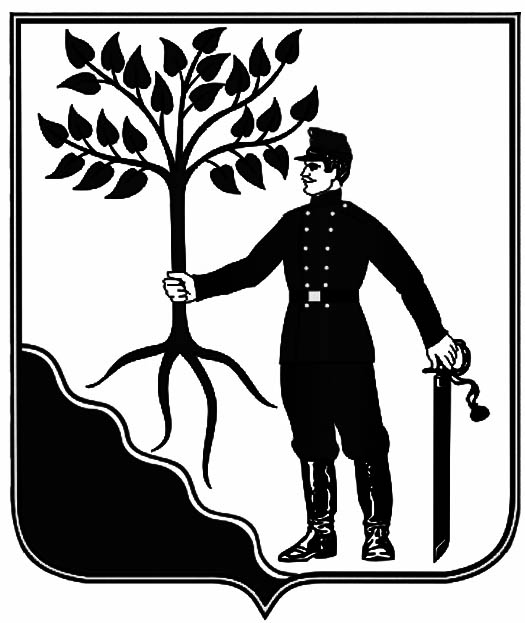 